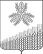 АДМИНИСТРАЦИЯ  КРАСНОПОЛЯНСКОГО  СЕЛЬСКОГО ПОСЕЛЕНИЯ КУЩЕВСКОГО  РАЙОНАРАСПОРЯЖЕНИЕот 22.03.2021 г.                                                                                             № 9 -р                                                  х. Красная ПолянаО проведении Всероссийской акции «Сообщи, где торгуют смертью» на территории  Краснополянского сельского поселенияВ целях максимального привлечения жителей Краснодарского края к участию в противодействии незаконному обороту наркотиков и профилактики их немедицинского потребления, организации работы по приему оперативной информации («телефоны доверия»), будет проводиться первый этап Всероссийской антинаркотической акции «Сообщи, где торгуют смертью» (далее-Акция)	В целях качественного проведения Акции:1. Для приема обращений граждан и ответов представителей специалистов в сфере профилактики наркомании определить «телефоны доверия»:           5-35-49- администрация муниципального образования Кущевский район (круглосуточно);	33-3-33- администрация Краснополянского сельского поселения ( с 8.00 до 17.00);	5-76-19- секретарь атинаркотической комиссии ( с 8.00 до 17.00);	5-53—85 или 02-дежурная ОМВД России по Кущевскому району (круглосуточно);	2. Назначить ответственным за проведение Акции на территории Краснополянского сельского поселения директора МУК «ДК х. Красная Поляна»          3. Контроль за выполнением настоящего распоряжения оставляю за собой.           4. Распоряжение вступает в силу со дня его подписания.И.о. главы Краснополянского сельского поселения Кущёвского района                                                       И.Ю.ГубановаПроект подготовлен и внесенВедущий специалист                                                                       А.С.СисеноваПроект согласованВедущий специалист                                                                      А.С.Сисенова